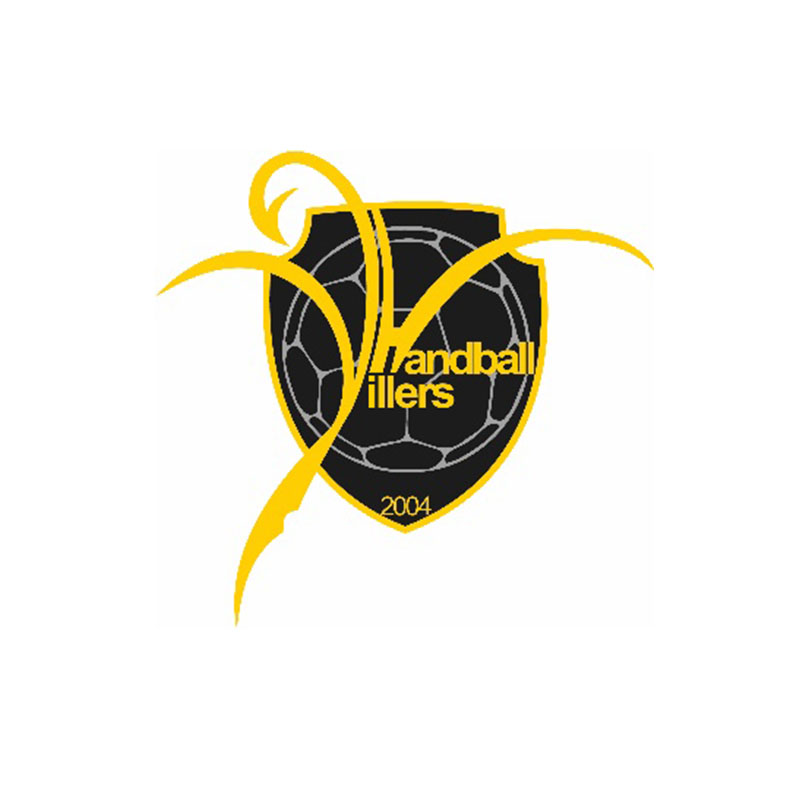 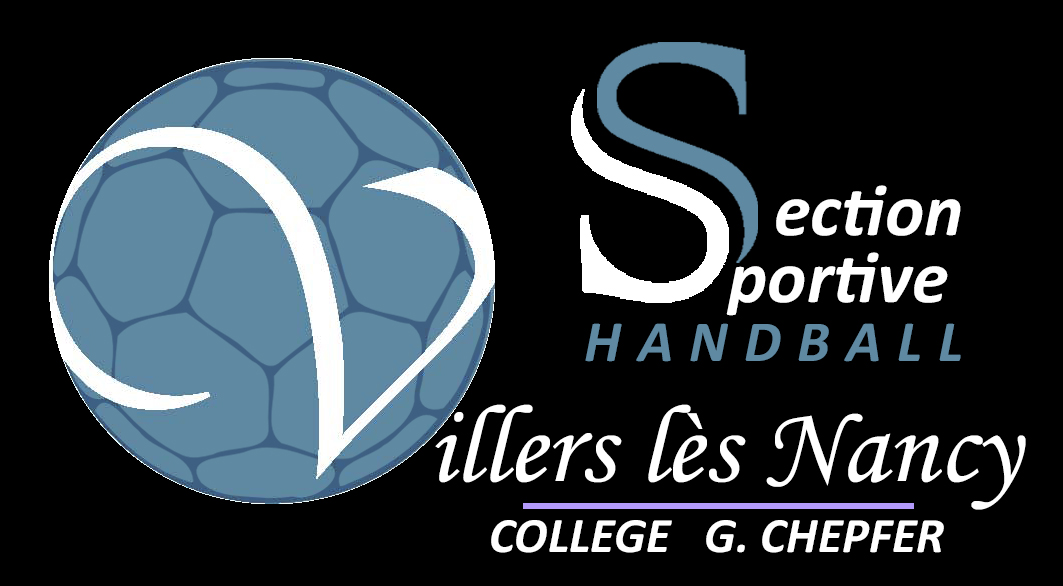 SECTION SPORTIVE SCOLAIRE HANDBALLCOLLÈGE G. CHEPFER, 4 RUE DE LA CARRIÈRE, 54600 VILLERS-LÈS-NANCYFICHE D’INSCRIPTION À LA JOURNÉE DE DÉTECTION DU 4 MAI 2022A envoyer ou à déposer directement au collège à l’attention de Mme COURTE  avant le vendredi 29 AVRIL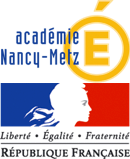 Informations concernant la Section Sportive Handball du Collège- En lien avec le club de Handball de Villers-les-Nancy, le collège George CHEPFER offre la possibilité aux futurs collégiens et collégiennes d’intégrer une classe handball dès la 6°.Cette section sportive s’adresse à tout élève motivé (et inscrit en club – FORTEMENT RECOMMANDE), ayant des capacités physiques et psychologique, qu’il soit fille ou garçon, en réussite scolaire ou non. Tout sera mis en œuvre pour que l’élève puisse suivre une scolarité normale tout en pratiquant le handball.- La formation, assurée de la 6° à la 3°, permettra aux plus motivés d’intégrer éventuellement la section sportive handball du lycée Stanislas en 2nde.- Le volume horaire est de 3h par semaine (une séance de 2h + une séance d’1h) pendant le temps scolaire. Un enfant inscrit à la SSHB devra également participer aux compétitions de Handball organisées dans le cadre de l’UNSS.La formation est assurée par Mrs Gérard Romain (4è 3è) et Touahri Nordine (6è 5è), entraineurs au club de Villers. Le lien avec le collège est assuré par Mme Courte, professeur d’EPS.- Ce projet s’articule autour de 4 axes essentiels : Motiver les élèves en leur donnant I ‘occasion de progresser dans le sport qu'ils affectionnent et d'exprimer des compétences qui contribuent à leur réussite scolaire (concentration, investissement, travail).Faire bénéficier aux élèves d’un entraînement plus soutenu en handball intégré à leur emploi du temps tout en suivant une scolarité classique.Motiver et valoriser les élèves par une progression dans leur pratique sportive de prédilection.Sensibiliser les élèves à une meilleure connaissance de soi dans l’effort physique, à la vie de groupe et au respect des règles de vie commune et à devenir un joueur complet.- Les places étant limitées, des tests de sélection basés sur les aptitudes physiques et handballistiques, ainsi qu’un entretien personnel seront organisés le mercredi 04 mai 2022 de 13h30 à 16h30 au gymnase du collège.Attention : la réussite à ces tests de sélection sportive ne garantit en aucun cas l’affectation au sein du Collège Chepfer si ce dernier n’est pas votre collège de secteur (demande d’assouplissement à la carte scolaire nécessaire).- Les parents désireux d’inscrire leur enfant renseigneront la fiche jointe et la retourneront soit par courrier au secrétariat du collège, soit par mail à Mme Courte avant le 29 avril 2021.Les dossiers d’inscription définitifs seront transmis après la journée de test.Mme Courte (professeur EPS) : carole.courte@ac-nancy-metz.frSecrétariat du collège :	4 RUE DE LA CARRIÈRE, 54600 VILLERS-LÈS-NANCYTél : 03 83 28 32 70  SECTION SPORTIVE HANDBALLFiche de renseignementsNOM : ……………………………………………………………………………….………………….………………………………..Prénom : ……………………………………………………………………………….………………….……………………………Sexe : ……………………………………………………………………………………………………………………………………..Année de naissance  : ………………………………………………………………..…………………………………………..Établissement 2021-2022 :…………………………………………………………..…………………………………………Collège de rattachement : …………………………………………………………...…………………………………………Besoin d’une demande de dérogation : oui – non Père (Nom -prénom) : ………………………………………………………………..…………………………………………..Mère (Nom-Prénom) : ……………………………………………………………….…………………………………………..Adresse : ………………………………………………………………………………………………………………………………..……………………………………………………………………………………………………………………………………………….N° téléphone de la famille : …………………………………………………………..……………………………………….IMPORTANT : E-mail de la famille :……………………………………………….. ………………………………………Club  ……………………………………………..  	Catégorie………………………..Niveau de pratique :  		Débutant	     Départemental 	  Nous soussignons …………………………………………………………., responsables de l’enfant……………………………………….actuellement en classe de ……………., désirons inscrire notre fille/fils à la section handball du collège de Villers les Nancy à la rentrée 2022/23.Par  ailleurs,  nous certifions que  l'enfant  susnommé  est  bien  assuré  contre  les  accidents   pouvant intervenir au cours de la pratique sportive et autorisons notre enfant à participer aux tests d’entrée qui auront lieu le mercredi 4 mai 2022 au gymnase du collège Chepfer.Signature du représentant légal :					Signature de l’élève :